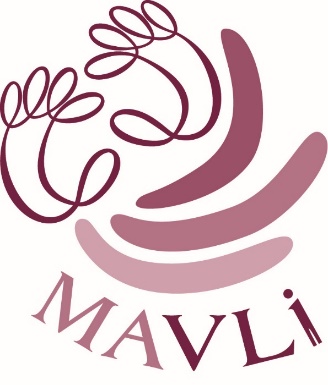 A quorum of members was established.Land Acknowledgement We recognize that the Manitoba Association of Visual Language Interpreters is located on Treaty 1 Territory and our members are active on the Territories of Treaty 1, 2, 3, 4 and 5; the original lands of the Anishinaabe, Cree, Oji-Cree, Dakota and Dene peoples, and the homeland of the Metis Nation. We honour the history and knowledge of the original keepers of this land.
We acknowledge the harms caused by colonization and recognize that this harm has influenced our practices as a profession. In our focus on working with members of a marginalized community, the Deaf and Hard of Hearing, we have often neglected
the unique experiences of Indigenous peoples. We are dedicated to a
spirit of reconciliation and partnership; we commit to learning and growth. We thank those who have taken the time to teach us. Welcome, Housekeeping, House Rules and CASLI President’s MessageMeaghan Gessner thanks all in attendance and those who sent in their proxies.Thank you to Cindy Boscow, who will be acting as Parliamentarian.This AGM will follow the Robert’s Rules of Order.The AGM will be recorded for minutes-taking purposes only and will be deleted once the minutes are complete.Reports will be shared on screen and will follow the AGM package.Thank you for your patience with the technology.Robert Azevedo, CASLI Secretary, brings greetings from CASLI. Thank you to MAVLI members for your involvement in CASLI committees. CASLI wishes you well with your AGM. Theresa Barker-Simms, CASLI President, contacted MAVLI to ask for volunteers for a new committee. If you are interested, please contact Theresa or Meaghan Gessner.Call to Order: 9:47 amApproval of the AgendaAgenda items 9.4, Fee Grid, and 9.5, Amber Galloway Workshop will be moved to the Announcement section. Motion to accept the agenda as with changes. 		Moved:	 Shaina Dumont		Seconded: Monica Furer		No DiscussionCarriedBusiness arising from the MinutesNoneApproval of the Annual General Meeting Minutes from March 4, 2023Motion to accept the minutes as disseminated.		Moved:	 Meg Toews		Seconded: Brenda Rutherford		No DiscussionCarriedExecutive, Committee, Representative, and Ad Hoc Committee ReportsPresident								           Meaghan GessnerVice President								    Erica TrethartTreasurer									     Monica FurerSecretary									        Sarah SzalaiMotion to accept the Executive reports as disseminated.Moved: Brenda Rutherford	Seconded: Meg Toews		No DiscussionCarriedFundraising									Position VacantMAVLI Education Committee		              			  Shannon Graham, Kristen Hunt        Member-at-Large								     Jenn HorvathMembership									      Emma DruryProfessional Development			Sheryl LaVallee, Dawn-Marie Wilson, Meg ToewsPublic Relations					              Miranda Murphy, Mariette KoopDigital Media Coordinator						                Amar SchiwietzAEIP Student Representatives			                                         Shayna HoggarthDiversity, Equity, Inclusion and Belonging (DEIB) Committee		       Dawn-Marie WilsonMotion to accept the committee reports as disseminated.Moved:	 Meg Toews		Seconded: Shaina DumontNo DiscussionCarriedOld BusinessNoneNew BusinessWaiving Public AccountantI move that MAVLI waives the requirement for a public accountant to review MAVLI’s 2024 financials.Rationale:According to the Government of Canada, members of not-for-profit Corporations with annual revenues <$50,000 “may waive appointment by annual unanimous resolution”. Waiving appointment of a Public Accountant allows MAVLI to hire a skilled accountant who does not have the certification of PA, such as Dianne Mondor or Doug Momotiuk.Moved: Monica Furer		Seconded: Sarah SzalaiNo DiscussionCarriedAppointing Accountant for 2024 Financial ReviewI move to appoint Dianne Mondor to do MAVLI’s 2024 financial review.Moved: Monica Furer		Seconded: Sarah SzalaiNo DiscussionCarriedProposed 2024 BudgetI move to approve the proposed 2024 MAVLI Budget as outlined below.Moved: Monica Furer		Seconded: Sarah SzalaiDiscussion: Cindy Boscow questions why the Trivia Night fundraiser and the Amber Galloway music workshop are not included in the budget.Meaghan Gessner responds that the music workshop will not be using any of MAVLI’s funds. The exact costs of the workshop are not known, but the estimated total cost of the workshop is $6,000. This includes venue rental, travel, accommodations and fees for two presenters. Registration fees are expected to bring in approximately $5,000. The remaining funds will hopefully be covered through fundraising. If MAVLI needs to support any cost of the workshop it will definitely be less than $1,000.Cindy comments that all funds that flow through MAVLI still need to be included in the budget for transparency and documentation, even though the budget is projected expenses and income.Monica Furer adds that the board did not have the music workshop cost information when the budget was created. The proposed budget can be amended to include the additional fundraising income and workshop expenses.Sheryl LaVallee confirms that there are no costs associated with the Trivia Night fundraiser.Cindy adds that even though the Trivia Night will incur no expenses, it needs to be included in the budget for board insurance purposes.Dawn-Marie Wilson asks why the PD fundraiser and workshop need to be included in the budget when such events have not been included in the past several years. Events have expenses and income but are cost-neutral so they were not included in the projected budget. That information is included in the actual financial statement at the end of the year.Cindy adds that the workshop is a large expense so it should be included.Erica Trethart adds that this situation may be new for MAVLI since the planning for the workshop is happening over the AGM. Typically, events are planned with the new board post-AGM and occur before the next AGM so there is no budget to present to the membership. Cindy adds that the only other similar experience in recent history was when MAVLI hosted the CASLI conference. The projected budget included the cost and expenses. An ad hoc committee was struck for that event but is not needed for this one because the PD committee is planning it.Monica Furer comments that MAVLI has funds in a GIC that could be used but the board didn’t want to use those funds for something that could only benefit a few members. Sheryl clarifies that while there is a cap of 25 registrants for the full three-day workshop and concert interpreting, there is no cap for the first two days of the workshop. All MAVLI members are welcome to attend.Meaghan adds that without the registration cap the registration fees may cover the total cost of the workshop. The expenses are all a rough estimate at this point. The presenters want the workshop to be affordable for MAVLI.The membership will be asked for approval if MAVLI’s GIC funds are needed to cover the remining costs of the workshop,Monica Furer shows an updated budget to include the PD workshop income and expenses. I move to accept the amendment to the 2024 Budget.Moved:	 Monica Furer		Seconded: Sarah SzalaiNo DiscussionCarried I move to approve the amended proposed 2024 MAVLI Budget.Moved:	 Monica Furer		Seconded: Sheryl LaValleeNo DiscussionCarriedBylaw Revisions I move that in these MAVLI By-Laws:All uses of she/her/hers and he/him/hisBe amended to:They/them/theirRationale: This is a language update. The pronoun ‘their’ is no longer assumed to be plural and is inclusive of all gender identities.Moved: Dawn-Marie Wilson		Seconded: Monica FurerNo DiscussionCarried I move that the following definition be added to the Definitions section 1.1:vii) “Equity” means the individual, interpersonal, and organizational success and well-being of MAVLI’s members as well as members of the public engaging interpreters, and the absence of discrimination, mistreatment, or abuse for all. Equity is achieved by eliminating structural & cultural barriers resulting from historical and present-day inequities and meeting individuals’, groups’ and organizations’ unique needs.and that the numbers of section 1.1 be adjusted to accommodate the added definition.Rationale: With the addition of the DEIB committee and MAVLI’s endeavors to be equitable, it’s important to have a clear understanding of what equity means.Moved: Dawn-Marie Wilson		Seconded: Monica FurerNo DiscussionCarried I move that section 3.4 Nominations (1):The Board shall appoint a Nominating Committee in each year consisting of 2 (two) current directors not standing for election at the upcoming Annual General Meeting.Be amended to:The Board shall appoint a Nominating Committee in each year consisting of not fewer than 2 (two) current directors not standing for election at the upcoming Annual General Meeting together with not fewer than one (1) community members who are Indigenous or members of a community which has been racialized.Rationale: This provision will bring diversity of perspective and lived experience to the nominations process.Moved: Dawn-Marie Wilson		Seconded: Monica FurerDiscussion:A MAVLI member sent in a question to ask what happens if there are no Indigenous or racialized community members who are able to be on the committee.Dawn-Marie Wilson clarifies that the third member of the committee does not need to be a MAVLI member. The point is to add a diversity of perspective to the committee.Carried I move that section 3.5 Voting at Members’ Meetings (1):At member meetings, motions shall be carried or not carried based on the Chairperson’s judgement of the majority of votes, unless a poll is demanded, at which point votes shall be counted.Be amended to:At member meetings, motions shall be carried or not carried by consensus whenever possible, save and except:Where the motion relates to an expenditure of greater than $1000;Where a poll is requested by any member, or deemed appropriate by the Chairperson in all of the circumstances;Where consensus cannot be reached after a reasonable period of discussion.Rationale: Moving to consensus decision-making helps to flatten (colonial) hierarchies and promotes equitable decision making.Moved: Dawn-Marie Wilson		Seconded: Monica FurerDiscussion:Cindy Boscow asks what is meant by the term consensus.Dawn-Marie Wilson responds that the goal is to have all members in agreement without the need for a vote. Voting does not consider the opinion of the minority response. Exceptions to this are listed in the bylaw amendment. The goal is to eliminate the need for voting and focus on a collaborative approach to decision-making. The logistics of this are not fully understood and the board expects to rely on our lawyer to support us in this change.Carried I move that section 3.5 Voting at Members’ Meetings (2):If a poll is demanded, whether before or after the Chairperson has given her declaration, the same shall be taken in such manner as the Chairperson directs, and the results shall be deemed to the motion of MAVLI.Be amended to:If a poll is requested, whether before or after the Chairperson has given their declaration, the same shall be taken in such manner as the Chairperson directs, and the results shall be deemed to the motion of MAVLI.Rationale: Update of language. A demand should not need to be made in order to have a poll taken, a request will be accepted. ‘Her’ updated to ‘their’ as explained above.Moved: Dawn-Marie Wilson		Seconded: Monica FurerNo DiscussionCarried I move that the entire contents of section 4.1:Be moved to the section after “Terms of Office of Directors” (This would become 4.3 if all proposed revisions are adopted). No changes made to the information (with the exception of updates to gender inclusivity of ‘him/her’ to ‘them’ in the Vice-President section ii).Rationale: This is a minor change that will make the order of Section four more in line with general by-law standards.Moved: Dawn-Marie Wilson		Seconded: Monica FurerNo DiscussionCarried I move that section 4.2 Directors of the Corporation:PresidentVice-PresidentTreasurerSecretaryFundraising CommitteeMAVLI Education CommitteeMembership CommitteeDigital Media CoordinatorProfessional DevelopmentPublic Relations CommitteeAEIP RepresentativeThe AEIP Representative shall be a student from the local interpreter education program.Be amended to:The Board of Directors shall consist of not fewer than 5 and not greater than 11 directors qualified to hold the position at law.Of the total number of directors, and subject to these By-laws, one position shall be held by the AEIP Representative to the Board, who shall be a student from the local interpreter education program (if the program is active).Rationale: The officer positions and committee chair/director positions are already identified in 4.1 and 4.5Moved: Dawn-Marie Wilson		Seconded: Monica FurerDiscussion:The bylaw amendment has a typo. It should read “The Board of Directors shall consist of not fewer than 5 and not greater than 12 directors qualified to hold the position at law.”I move to accept the corrected bylaw amendment (11 directors should read 12 directors).Moved: Dawn-Marie Wilson		Seconded: Meg ToewsCarriedI move that section 4.3 Number of Directors:There shall be no fewer than five and no more than twelve portfolio directors or teams of portfolio directors who shall constitute the Board. Be removed.Rationale: This information has been added with the adoption of the changes to 4.2 above.Moved: Dawn-Marie Wilson		Seconded: Monica FurerNo DiscussionCarried I move that section 4.4 Terms of Office of Directors:(1) No Officer shall hold a position as an Officer for more than two consecutive two-year terms without a specific motion duly moved, seconded and passed by the membership at an Annual General Meeting authorizing that the individual may seek office.Be amended to:No director shall hold a position as a director for more than two consecutive two-year terms, save and except in the case that a director may be elected to a third term for the purpose of acting as the intended President of the organization. In the event that the director does not undertake the role of President in their third term, the director’s position on the Board shall lapse without the necessity of terminating the director in accordance with these By-laws.Rationale: Typically, term limits apply to directors proper, not those directors serving as officers. Term limits are considered best practice, however, can inadvertently become a barrier to equity in the event that board members joining the organization are inexperienced in board management. The addition of a third term permits those board members who may not have as much board experience the opportunity to grow into the position. These can be folks who may experience social disadvantage, who are racialized or Indigenous, have dis/abilities, etc. and need more time to learn how boards work to participate. This encourages directors from equity deserving groups to enter into the executive committee.Moved: Dawn-Marie Wilson		Seconded: Monica FurerNo DiscussionCarriedI move that section 4.5 Committees:(1) The Board may at any time and as required, by resolution appoint or dissolve any special committee, sub-committee or ad hoc committee.(2) The Board shall prescribe terms of reference for any committee of the corporation.Be amended to:(1) The Board shall establish the following Standing Committees:	Executive Committee;Fundraising CommitteeMAVLI Education CommitteeMembership CommitteeProfessional Development CommitteePublic Relations CommitteeEquity and Inclusion Committee.(2) The Chair of each committee shall be a director of the Corporation. In the case of the Executive Committee, the President shall Chair the Committee.
(3) The President is deemed a member of each Committee of the Board and may attend meetings at their pleasure.(4) One or more directors shall be designated in the role of Digital Media Coordinator or Co-Coordinator.(5) The Board may at any time and as required, by resolution appoint or dissolve any special committee, sub-committee or ad hoc committee.(6) The Board shall prescribe terms of reference for any committee of the corporation.(7) In prescribing terms of reference, the Board shall consider whether the proposed terms of reference will create barriers to equity or negative impacts upon affected members of equity-deserving groups and shall amend terms of reference from time to time should barriers to equity in the proposed terms of reference be found.Rationale: The committees were removed in the above motion 9.6.7 and added here in order to add clarity to the separation of Director positions, and committees.  Committee chair’s may be directors on the board but the committee itself is an extension of the directors.Moved: Dawn-Marie Wilson		Seconded: Monica FurerNo DiscussionCarriedI move that section 4.6 Composition and Administration of the Board (6):The President shall preside as Chairperson at all meetings of MAVLI, provided that in her absence the Vice-President or a member of the Board as chosen by the members present shall preside.Be amended to:The President shall preside as Chairperson at all meetings of MAVLI, provided that in their absence the Vice-President shall preside. In the event of the absence of the Vice-President, another director chosen by the directors present shall preside.Rationale: Improvement of language and phrasing. The purpose of the by-law remains the same.Moved: Dawn-Marie Wilson		Seconded: Monica FurerNo DiscussionCarriedI move that section 4.6 Composition and Administration of the Board (9):The Board may appoint additional Directors as required.Be amended to:The Board may appoint additional Directors as required and in accordance with these By-laws.Rationale: Provides further clarity.Moved: Dawn-Marie Wilson		Seconded: Monica FurerNo DiscussionCarriedI move that section 4.7 Vacancy in Office:(1) The Board may remove, whether for cause or without cause, any officer of the Corporation. Unless so removed, an officer shall hold office until the earlier of:The officer’s successor being appointed;The officer’s resignation;Such officer ceasing to be a director (if a necessary qualification of appointment);Such officer’s death; orSuch officer becomes an employee of the corporation.(2) Any vacancy occurring in the Board may, provided that a quorum of the Board remains in office, be filled by appointment by the directors for the unexpired term. Be amended to:(1) The Board may, by a vote of at least 70% of the directors present, remove a director of the Corporation in the event of:Unexplained and/or unreasonable absence from more than three (3) consecutive board meetings;For cause, including but not limited to a finding of professional misconduct or conduct unbecoming by CASLI;(2) Unless so removed, a director shall hold office until the earlier of:The director’s successor being appointed;The director’s resignation;Such director ceasing to be a director (if a necessary qualification of appointment);Such director’s death; orSuch director becomes an employee of the corporation.Rationale: This clarifies the process and reasonable grounds for removing a director.Moved: Dawn-Marie Wilson		Seconded: Monica FurerNo DiscussionCarriedI move that section 4.9 Meeting of the Board of Directors (4):A quorum of any meeting of directors shall be 50% of The Board.Be amended to:A quorum of any meeting of directors shall be 50% of the elected and appointed directors of the Board.Rationale: An update to language to provide grammatical clarity.Moved: Dawn-Marie Wilson		Seconded: Monica FurerNo DiscussionCarriedI move that section 5.2 Conflict of Interest:No director shall be required to vacate her office by reason of her being a shareholder or member of any corporation which has entered into any contract with or has done any work for MAVLI; however, such director shall not be entitled to vote in respect of any such contract or work.Be amended to:(1) No director shall be required to vacate their office by reason of their being an employee,  shareholder or director of any corporation which has entered into any contract with or has done any work for MAVLI in the preceding 24 months; however, such director shall not be entitled to be present for discussions or be entitled to vote in respect of any current or future such contract or work(2) Directors shall declare all conflicts of interest or potential conflicts of interest in writing annually; where a conflict of interest or a potential conflict of interest is not known at the time the declaration is made, the director shall disclose the conflict of interest or potential conflict of interest forthwith.Rationale: This brings our conflict of interest policy in line with current best practices.Moved: Dawn-Marie Wilson		Seconded: Monica FurerNo DiscussionCarriedNominationsNominations for Vice President:Erica Trethart has accepted a nomination.No other nominations received.Erica Trethart is declared Vice President by acclamation.Nominations for Secretary: Miranda Murphy has accepted a nomination.No other nominations received.Miranda Murphy is declared Secretary by acclamation.Nominations for Fundraising:No nominations received.The position will remain vacant until the board appoints a member.Nominations for Member-at-Large: Jenn Horvath has accepted a nomination.No other nominations received.Jenn Horvath is declared Member-at-Large by acclamation.Nominations for Membership: Shaina Dumont has accepted a nomination.No other nominations received.Shaina Dumont is declared Membership by acclamation.Professional DevelopmentMeg Toews and Nikki Jeanson have accepted a nomination.No other nominations received.Meg Toews and Nikki Jeanson are declared Professional Development by acclamation.Public RelationsJoa Brunstein has accepted a nomination. No other nominations received.Joa Brunstein is declared Public Relations by acclamation.Diversity, Equity, Inclusion and BelongingNo nominations have been received.Dawn-Marie Wilson comments that she has informally been in the position for 2 years. A lot of work has gone into this position and there is a concern that it will be less of a priority if the position stays vacant. The position will remain vacant until the board appoints a member. Nominations were closed.Appreciation and AcknowledgementsThe MAVLI Student Achievement AwardThe MAVLI Student Achievement Award acknowledges an AEIP student. Selection is based on academic standing and involvement in MAVLI, the interpreting community, Deaf community, and the community at large.There are no current students eligible for this award. Vice President AwardThe Vice President Award acknowledges a member whose actions have benefitted MAVLI.  Erica Trethart, MAVLI Vice President, presents the award.This year’s recipient’s work and dedication has been a huge benefit to MAVLI. She has been involved in our community and the Deaf community for over 20 years. She has been an integral part of the Suzanne St. Yves Award committee and shares many of the same qualities of the namesake. For those of you who never got to meet Suzanne, that is saying a lot. It is my honour to present the Vice President award this year to Joyce Semchyshyn.President AwardThe President Award acknowledges a board member and their contributions. Meaghan Gessner, MAVLI President, presents the award.As it is every year, it was a difficult decision to choose a recipient for the President Award. This year’s recipient is done their term on the board and will be missed. We know that they will still be willing to support the board and offer help if needed. They always attend all MAVLI events and meetings and are reliable for a quick response and contribution. They are professional and respectful. The recipient this year is Sarah Szalai.Confirmation of ActsI, as President, move that all acts, contracts, bylaws, proceedings, appointments, elections and payments enacted, made done or taken by the Directors and Officers of the Manitoba Association of Visual Language Interpreters for the last 1-year term and the same as set out or referred to in the minutes of the Board of Directors or in Financial Statements submitted to this meeting be hereby approved and affirmed.Moved: Meaghan GessnerCarriedAnnouncementsFee GridASLIA contacted MAVLI a few months ago to share that they are working on creating a fee grid for their interpreters to benefit new graduates and freelance interpreters in terms of standard rates to charge for services. They were collecting information and asking if MAVLI has one in place. The new MAVLI board may look into this possibility. Any members interested in working on this can contact Meaghan Gessner.Amber Galloway WorkshopThe workshop will be June 26, 27 and 28. More information will be shared soon.Trivia night will be March 20, 7:00pm. Entrance fee is $10/person. Bring friends to support MAVLI.Thank you to Dawn-Marie Wilson for providing interpreting for the Secretary.Thank you to the board for all of their work in preparing for this AGM and to all in attendance for coming today.Thank you to Amar Schiwietz for your technical support today and keeping the meeting running smoothly.Thank you to Emma Drury for confirming quorum, Sarah Szalai for taking the minutes and Mariette Koop for running the nominations.Thank you to Robert Azevedo for joining our meeting today.Meaghan Gessner moves for adjournment at 11:19 am.MAVLI 2024 BUDGET MAVLI 2024 BUDGET MAVLI 2024 BUDGET EstimatedActual Total Income$4,250.00Total Expenses$4,250.00Income:Membership (Dues collected - $260 affiliate chapter fee - $115 POS fees)$3,500.00MAVLI K-12 PD Day$750.00Expenses:Annual Board Insurance Fee$1,030.00Accounting Fee$300.00Annual Corporate Return$40.00Domain Maintenance (GoDaddy)$90.00Website Hosting (DreamHost)$220.00Website Renewal (Weebly)$100.00Zoom Subscription$230.00Post Office Box Annual Fee$220.00MAVLI Board Wind-Up (max $30/person)$450.00MAVLI AGM$300.00CASLI AGM$0.00Affiliate Memberships$160.00Community Support $300.00SSY Award$250.00Misc. admin costs (stamps/bank fees)$100.00DEIB Consultant$460.00MAVLI 2024 REVISED BUDGET MAVLI 2024 REVISED BUDGET MAVLI 2024 REVISED BUDGET EstimatedActual Total Income$10,250.00Total Expenses$10,250.00Income:PD Workshop$5,000.00Fundraising for PD workshop$1,000.00Membership (Dues collected - $260 affiliate chapter fee - $115 POS fees)$3,500.00MAVLI K-12 PD Day$750.00Expenses:Annual Board Insurance Fee$1,030.00Accounting Fee$300.00Annual Corporate Return$40.00Domain Maintenance (GoDaddy)$90.00Website Hosting (DreamHost)$220.00Website Renewal (Weebly)$100.00Zoom Subscription$230.00Post Office Box Annual Fee$220.00MAVLI Board Wind-Up (max $30/person)$450.00MAVLI AGM$300.00CASLI AGM$0.00PD Music Workshop$6,000.00Affiliate Memberships$160.00Community Support $300.00SSY Award$250.00Misc. admin costs (stamps/bank fees)$100.00DEIB Consultant$460.00